                         МБОУ СОШ№53Открытый урок  по ОБЖв 10 классе на тему:Международный терроризм -  угроза  национальной безопасности России.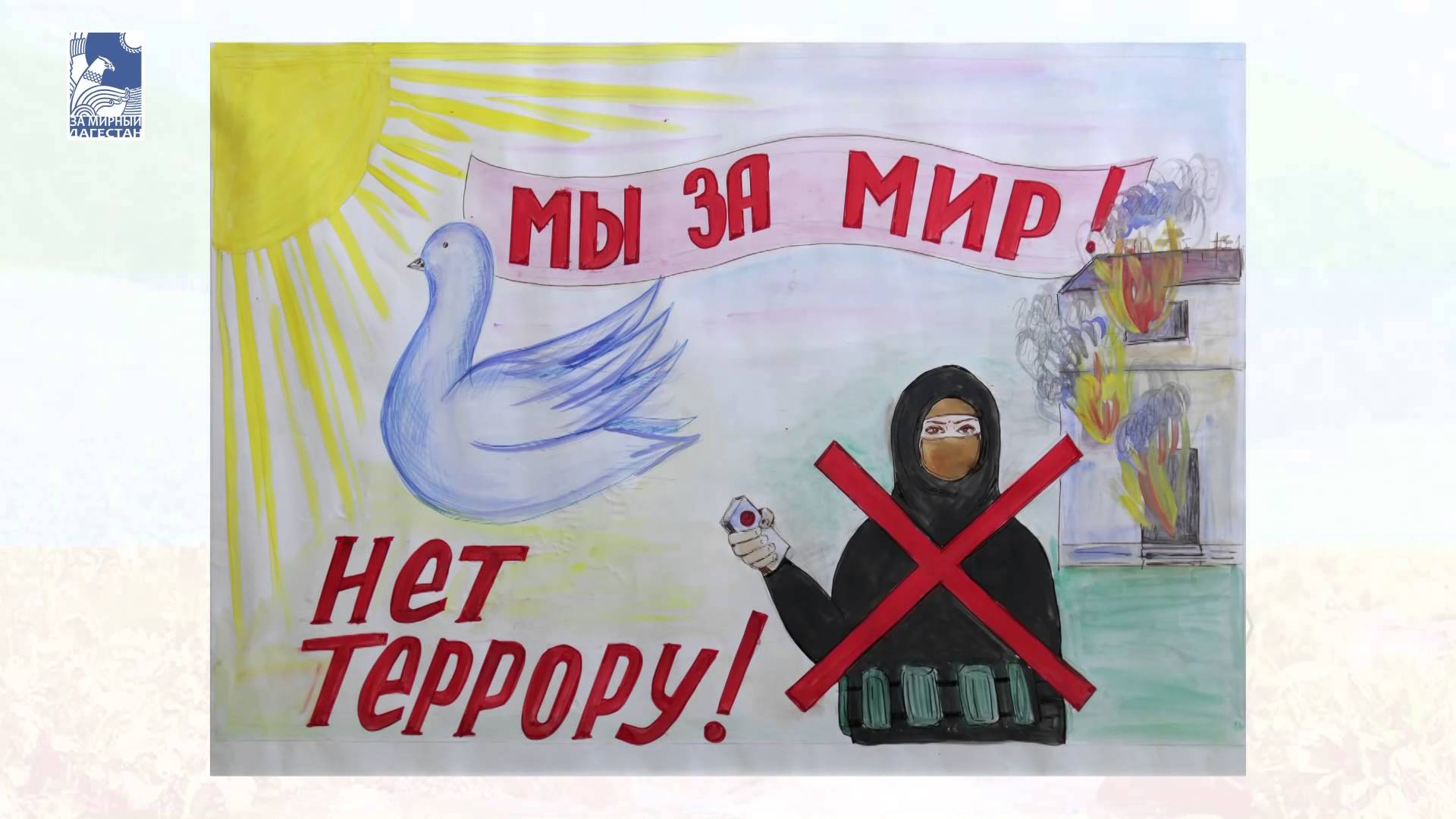 Учитель ОБЖ Азизов Г.Б.ЦЕЛИ:Образовательные: познакомить учащихся с понятиями «терроризм» и «международный терроризм»; рассмотреть примеры международных террористических актовВоспитательные: воспитывать чувство патриотизма, толерантное отношение друг к другу, интерес к предмету;Развивающие: способствовать развитию мышления, восприятия, памяти, внимания.Учащиеся должны знать:1.Понятие о терроризме и международном терроризме2. Основные опасности распространения терроризмаУчащиеся должны уметь:1. Приводить примеры террористических актов2.Самостоятельно искать и использовать при подготовке к уроку информацию по данной теме:а) поиск информации в сети Интернет;б) поиск  информации в периодических изданиях и литературе.ОБОРУДОВАНИЕ:  Персональный компьютер.Ход урокаОрганизационный момент (2 мин)Приветствие, проверка присутствующих. Сообщение темы и цели урока.    Здравствуйте, ребята. Садитесь.  Откройте тетради и запишите число и тему урока. Сегодня на уроке мы с вами познакомимся с понятиями    «терроризм» и «международный терроризм», а также рассмотрим их на примерах.  Формирование новых знаний (15 мин)В последнее время мы часто слышим  слово терроризм, террористы, захват заложников и т. д. Ребята, а вы знаете, что означает это понятие?  (Ответы учащихся)              Да, действительно, термин “террор” в переводе с латинского «terror» означает страх, ужас. Поэтому терроризм  – опаснейшее преступление против человечества, крайняя форма проявления насилия и жестокости в отношении человека или государства. ( Записать в тетрадь)Как и любое другое явление, терроризм имеет свои отличительные особенности.Во-первых, терроризм порождает высокую общественную опасность.Во-вторых, терроризм отличает публичный характер.В-третьих, особенностью терроризма является преднамеренное создание обстановки страха, подавленности, напряженности.В-четвертых, оказывает психологическое воздействие.         В последние годы терроризм стал особенно изощрен, кровав и безжалостен. Взрывы в публичных местах: поездах, на вокзалах, ресторанах; похищения государственных деятелей, дипломатов, партийных лидеров; убийства, ограбления, захваты государственных учреждений, посольств, самолетов. Возникают новые невиданные прежде направления терроризма: воздушный, ядерный, биологический, экологический и информационный. Все они носят явные черты политического терроризма. Его цель гораздо масштабнее и грандиознее, чем получение денежного выкупа или освобождение из тюрем арестованных боевиков, - поставить на колени целые народы и государства.История показывает, что все самые громкие террористические события современности приходятся на конец XX начало XXI века. Именно в этот период разрабатывается стратегия современного терроризма, совершенствуется и оттачивается его тактика. Раньше он существовал в основном в форме единичных покушений на руководителей государств, правительств и высокопоставленных чиновников. Сейчас ситуация кардинально изменилась.Современный терроризм - это уже не разрозненные индивидуальные действия. А серии разнообразных террористических акций, направленных против широкого круга лиц и объектов, тщательно подготовленные и осуществляемые квалифицированными кадрами и хорошо организованными группировками. (записать в тетрадь)Международный терроризм – организованная сеть террористов, осуществляющая акции, проводимые с целью подрыва конституционного строя отдельных стран либо международного правопорядка или международных отношений в целом. (записать в тетрадь)В России террористическими признаны порядка 17 организаций,  в США -  42. Группировки, известные во всем мире это:Аль – Кайда – международная террористическая организация, создана в 1988 году саудовским миллиардером Усамой Бен Ладеном. Основная цель является – свержение режимов и установление шариата. Единое общеисламское государство - ХАЛИФАТ.«Братья – мусульмане» функционирует в Лондоне, Париже, Вене, Бонне, столицах всех арабских государств, в Пакистане, Иране, Афганистане, Турции, Таджикистане, Чечне, Дагестане, Кабардино – Балкарии.«Серые волки» Чечня, Амир аль – Хаттаб (иорданец или араб) прославился своими боевыми операциями на территории Чечни и Дагестана против Российской армии.ХАМАСХезболлахТалибан.Так, организация Усамы Бен Ладана взяла на себя ответственность за проведение и организацию террористического акта, совершенного в США  11 сентября 2001 года. (просмотр слайдов)3. ЗакреплениеРебята, приведите, примеры террористических актов, о которых вы слышали.(учащиеся приводят примеры).Заслушивание сообщений учащихсяТЕРРОРИСТИЧЕСКИЙ АКТ В БУДЕННОВСКЕ14 июня 1995 г группа террористов численностью 195 человек, возглавляемая Шамилем Басаевым, захватила более 1600 заложников в больнице Будённовска В результате теракта погибли 129 человек, 415 ранены Боевики проезжали в зашторенных автобусах по Кавказу как победители, что вызвало в дальнейшем сильнейший подьем террористических движений на Северном Кавказе.Учитель: в чем особенность этого террористического акта?В качестве «живого щита» были использованы беременные женщины, что делало невозможным использование силовых методов. С этим спецслужбы столкнулись впервые.Наличие в террористической группе лиц знакомых с приемами оперативно-розыскной деятельности.- Какие цели они преследовали?Переговоры с Дудаевым, т.е. признание их представителями чеченского народа. Они требовали, чтобы президент России сел за стол переговоров с террористами.Посеять панику и страх у мирных жителей.НОРД ОСТ23 октября в 21.15. в здание Театрального центра на Дубровке, на улице Мельникова, врываются вооруженные люди в камуфляже. В это время в ДК идет мюзикл "Норд-Ост", в зале находятся более 800 человек.   Террористы объявляют всех людей заложниками и начинают минировать здание. В первые минуты части актеров и служащим театрального центра удалось бежать из здания через окна и запасные выходы.24 октября в 6.30. официальный представитель ФСБ Сергей Игнатченко сообщает, что Театральный центр находится под контролем спецслужб, Мовсар Бараев и большая часть террористов уничтожены. О жертвах среди заложников ничего не сообщается.Особую боль в наших сердцах оставила трагедия произошедшая в городе Беслан, когда весь мир был ошеломлен зверством и коварством террористов захвативших школу 1 сентября 2004 года. 1 сентября 2004 года, в 9 часов 15 минут утра, во время праздничной линейки в североосетинском городе Беслане, группа лиц в количестве 32 человек, вооруженных автоматическим оружием, ручными гранатометами, снайперскими винтовками, применив имеющееся у них огнестрельное оружие, захватили школу в момент проведения торжественной линейки.  Всех находившихся в школе детей, родителей, учителей общим количеством 1128 человек, преступники захватили в качестве заложников и содержали в помещениях и спортивном зале школы. Попытки переговоров результатов не принесли. 3 сентября 2004 года примерно в 13 часов 05 мин, преступники привели в действие взрывное устройство и начали уничтожать заложников, что потребовало проведения экстренной контртеррористической силовой операции по освобождению заложников.  В результате преступных действий террористов погибли 318 человек заложников, в том числе 186 детей, 10 сотрудников ФСБ и 2 сотрудника МЧС. 783 человека получили ранения.В чем особенность террористического акта?  Высокий уровень технической оснащенности террористов,выбор места – центр города, защищенность от воздействия сил правопорядка, неординарность поведения при проведении теракта.Использование «поясов шахидов»Какова цель террористов? Дестабилизация политической обстановкиПаника, страх.межнациональная война на Кавказе! - Достигли своей цели? (Нет. Подъем патриотизма. Наши ребята гибли, закрывая собой детей. Им не важно было, какой они национальности. Надпись на стене – «Спасибо, вам альфавцы»).- Какой еще пример, солидарности русского и осетинского народов, вы можете привести? (Южная Осетия). Итак, борьба с  терроризмом предполагает:  необходимость консолидации усилий по борьбе с терроризмомборьба с террором должна быть решительной и бескомпромиссной без всяких так называемых «двойных стандартов» нужно попытаться понять корни и причины, порождающие терроризм, и толкающие одних людей совершать массовые убийства другихПри этом необходимо понимать, что чужой беды в таких случаях быть не может и что в одиночку терроризм не может победить ни одна даже самая могущественная странанеобходимость консолидации усилий по борьбе с терроризмом4. Итог урока1) Что означает слово « террор» в переводе с латинского?2)  В чем особенность современного терроризма?3) Что такое террористическая организация?4) О каких террористических актах вы сегодня узнали?Выставление оценок за урок5. Домашнее задание:   прочитать стр 52 – 53 учебника.- Урок, я бы хотела закончить словами великого осетинского поэта, гуманиста, патриота Коста Хетагурова:Весь мир – мой храм,Любовь – моя святыня,Вселенная – Отечество мое!Всем спасибо !